Esther Chapter 2                                                    Lesson 24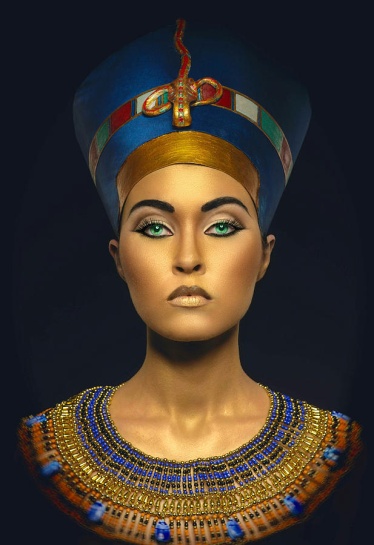 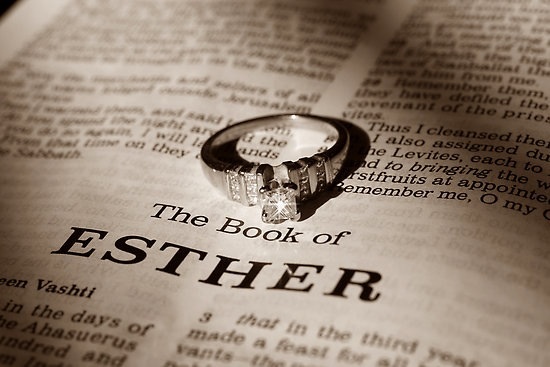  Once the king’s anger towards Vashti had subsided he remembers what he has done. What do his servants suggest to him?Who are Mordecai and Esther? How did they end up in Babylon?What is their physical relationship? How do they treat each other?Once Esther is called to the citadel, who is in charge of her group? What do we see happen with their relationship?Why would Mordecai not want Esther to reveal her heritage?Esther quickly finds favor in Hegai’s eyes and in turn the king’s eyes.  How does this compare to other characters of the Bible? (Joseph, Daniel, others?)How is it that Mordecai finds out about the plot against the king?